EXAMPLEPage 1 of 1INSPECTION and TEST - REPORTREINFORCEMENTINSPECTION and TEST - REPORTREINFORCEMENTINSPECTION and TEST - REPORTREINFORCEMENTINSPECTION and TEST - REPORTREINFORCEMENTINSPECTION and TEST - REPORTREINFORCEMENTINSPECTION and TEST - REPORTREINFORCEMENTINSPECTION and TEST - REPORTREINFORCEMENTINSPECTION and TEST - REPORTREINFORCEMENTINSPECTION and TEST - REPORTREINFORCEMENTContract:Client: Checklist Ref.:Contract:Client: Checklist Ref.:Lot No.: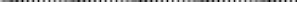 Location:	 	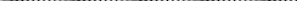 Lot No.:Location:	 	Lot No.:Location:	 	Lot No.:Location:	 	Lot Opened:Lot Opened:Lot Opened:Contract:Client: Checklist Ref.:Contract:Client: Checklist Ref.:Lot No.:Location:	 	Lot No.:Location:	 	Lot No.:Location:	 	Lot No.:Location:	 	Lot Closed:Name:Lot Closed:Name:Lot Closed:Name:Comments:	(Delays/Disruption,Improvements,Other)Comments:	(Delays/Disruption,Improvements,Other)Comments:	(Delays/Disruption,Improvements,Other)Comments:	(Delays/Disruption,Improvements,Other)Comments:	(Delays/Disruption,Improvements,Other)Comments:	(Delays/Disruption,Improvements,Other)Signature:Signature:Signature:No.ProcessSpec/Std/DwgAcceptance CriteriaPassFailCAR Ref:Initial(ITP)Date1Subcontractor Review2Safety Induction3Check deliveries of reinforcement (correctscheduled).4Inspection. Reinforcement securely fixed in place.. Bar spacing.. Correct bar diameter.. Concrete cover.. Expansion and construction joint details.. Bar chair location and spacing.. Cores, embedments fixed in place.5FINAL INSPECTION (Including review of Items 3to 4 above). Check for displacement and protection.Note: Ensure all certificates, records and photos are attached to the Inspection ReportNote: Ensure all certificates, records and photos are attached to the Inspection ReportNote: Ensure all certificates, records and photos are attached to the Inspection ReportNote: Ensure all certificates, records and photos are attached to the Inspection ReportNote: Ensure all certificates, records and photos are attached to the Inspection ReportNote: Ensure all certificates, records and photos are attached to the Inspection ReportNote: Ensure all certificates, records and photos are attached to the Inspection ReportNote: Ensure all certificates, records and photos are attached to the Inspection ReportNote: Ensure all certificates, records and photos are attached to the Inspection Report